Приложение № 2к Порядку выдачи удостоверения и вручения нагрудного знака "Почетный донор Донецкой Народной Республики»Эскизнагрудного знака "Почетный донор Донецкой Народной Республики"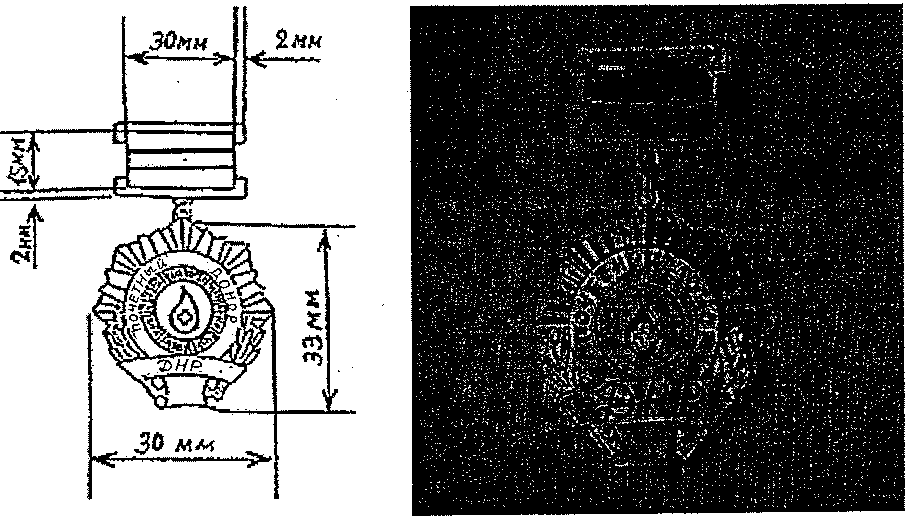 